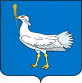             АДМИНИСТРАЦИЯ     СЕЛЬСКОГО ПОСЕЛЕНИЯ
                       МОКША       МУНИЦИПАЛЬНОГО                       РАЙОНА       БОЛЬШЕГЛУШИЦКИЙ
    САМАРСКОЙ   ОБЛАСТИ           ПОСТАНОВЛЕНИЕ     от 02 октября 2023г № 84                              с. Мокша Об утверждении порядка осуществления бюджетных полномочий главных администраторов (администраторов) доходов бюджетов бюджетной системы Российской Федерации, являющихся органами местного самоуправления сельского поселения Мокша муниципального района Большеглушицкий Самарской области и (или) находящимися в их ведении казенными учреждениямиВ соответствии со статьей 160.1 Бюджетного кодекса Российской Федерации, руководствуясь Уставом  сельского поселения Мокша муниципального района Большеглушицкий Самарской области, администрация сельского поселения Мокша  муниципального района Большеглушицкий Самарской области ПОСТАНОВЛЯЕТ:1. Утвердить прилагаемый Порядок осуществления бюджетных полномочий главных администраторов (администраторов) доходов бюджетов бюджетной системы Российской Федерации, являющихся органами местного самоуправления сельского поселения Мокша муниципального района Большеглушицкий Самарской области и (или) находящимися в их ведении казенными учреждениями.3. Настоящее постановление вступает в силу со дня его подписания.4. Разместить настоящее постановление на официальном сайте администрации  сельского поселения Мокша муниципального района Большеглушицкий Самарской области в сети Интернет. Глава сельского поселения Мокша                                       О.А. Девяткин                                Приложение к               				 Постановлению администрации  сельского поселения Мокшамуниципального района Большеглушицкий Самарской области «Об утверждении порядка осуществления бюджетных полномочий главных администраторов (администраторов) доходов бюджетов бюджетной системы Российской Федерации, являющихся органами местного самоуправления  сельского поселения Мокша муниципального района Большеглушицкий Самарской области и (или) находящимися в их ведении казенными учреждениями»от 02 октября 2023 №84ПОРЯДОК осуществления бюджетных полномочий главных администраторов (администраторов) доходов бюджетов бюджетной системы Российской Федерации, являющихся органами местного самоуправления сельского поселения Мокша муниципального района Большеглушицкий Самарской области и (или) находящимися в их ведении казенными учреждениями(далее – Порядок)1. Главные администраторы (администраторы) доходов бюджетов бюджетной системы Российской Федерации, являющиеся органами местного самоуправления сельского поселения Мокша муниципального района Большеглушицкий Самарской области (далее – главные администраторы доходов), осуществляют бюджетные полномочия в соответствии с положениями статьи 160.1 Бюджетного кодекса Российской Федерации. 2. При реализации указанных в пункте 1 настоящего Порядка бюджетных полномочий главные администраторы доходов формируют и представляют в Муниципальное Учреждение Финансовое управление администрации сельского поселения Мокша муниципального района Большеглушицкий Самарской области (далее – финансовый орган) следующие документы: прогноз поступления администрируемых доходов на очередной финансовый год с пояснительной запиской, содержащей анализ факторов, влияющих на объем прогнозных показателей доходов, в порядке, установленном действующим законодательством;аналитические материалы по исполнению доходной части бюджета сельского поселения Мокша муниципального района Большеглушицкий Самарской области;сведения, необходимые для составления среднесрочного финансового плана и (или) проекта бюджета сельского поселения Мокша муниципального района Большеглушицкий Самарской области на текущий финансовый год и на плановый период, по определенному соответствующим финансовым органом перечню;сведения, необходимые в соответствии с действующим законодательством для составления и ведения кассового плана, в сроки, определяемые соответствующим финансовым органом.сведения о планируемых поступлениях по администрируемым платежам на очередной финансовый год с помесячной разбивкой для составления и ведения кассового плана.ведут реестр источников доходов бюджета сельского поселения Мокша муниципального района Большеглушицкий Самарской области по закрепленным за ним источникам доходов на основании перечня источников доходов бюджетов бюджетной системы Российской Федерации.разрабатывают методику прогнозирования поступлений доходов бюджета сельского поселения Мокша муниципального района Большеглушицкий Самарской области в соответствии с общими требованиями к такой методике, установленными Правительством Российской Федерации.3. Главные администраторы доходов утверждают перечни подведомственных им администраторов доходов бюджетов бюджетной системы Российской Федерации (далее – администраторы доходов), а также утверждают и доводят до подведомственных им администраторов доходов порядок осуществления бюджетных полномочий администраторов доходов, предусматривающий наделение администраторов доходов полномочиями администратора доходов, который должен содержать следующие положения:а) закрепление за администраторами доходов источников доходов бюджетов бюджетной системы Российской Федерации (далее - доходы бюджетов), бюджетные полномочия по администрированию которых они осуществляют, с указанием нормативных правовых актов, являющихся основанием для администрирования данных видов доходов; б) наделение администраторов доходов в отношении закрепленных за ними источников доходов бюджетов бюджетными полномочиями, предусмотренными пунктом 2 статьи 160.1  Бюджетного кодекса Российской Федерации; в) порядок заполнения (составления) и отражения в бюджетном учете первичных документов по администрируемым доходам бюджетов или указание нормативных правовых актов, регулирующих данные вопросы; г) порядок и сроки сверки данных бюджетного учета администрируемых доходов бюджетов; д) порядок действий администраторов доходов при уточнении невыясненных поступлений;								е) определение порядка возврата излишне уплаченных (взысканных) денежных средств физическим и юридическим лицам в случае осуществления ими платежей, являющихся источниками формирования доходов бюджетов, в соответствии с порядком, установленным Министерством финансов Российской Федерации;					ж) определение порядка действий администраторов доходов по взысканию дебиторской задолженности по платежам в бюджет сельского поселения Мокша муниципального района Большеглушицкий Самарской области, пеням и штрафам по ним в досудебном порядке (с момента истечения срока уплаты соответствующего платежа в бюджет сельского поселения Мокша муниципального района Большеглушицкий Самарской области (пеней, штрафов) до начала работы по их принудительному взысканию);							з) требование об установлении администраторами доходов регламента реализации полномочий по взысканию дебиторской задолженности по платежам в бюджет сельского поселения Мокша муниципального района Большеглушицкий Самарской области, пеням и штрафам по ним, разработанного в соответствии с общими требованиями, установленными Министерством финансов Российской Федерации;и) описание в соответствии с требованиями действующего законодательства порядка действий администраторов доходов при принудительном взыскании администраторами доходов с плательщика платежей в бюджет сельского поселения Мокша муниципального района Большеглушицкий Самарской области, пеней и штрафов по ни через судебные органы или через судебных приставов в случаях, предусмотренных действующим законодательством (в том числе перечень необходимой для заполнения платежного документа информации, которая в соответствии с требованиями действующего федерального законодательства должна быть доведена до суда (мирового судьи) и (или) судебного пристава – исполнителя);к) порядок взаимодействия и обмена информацией между структурными подразделениями главного администратора доходов, организующими и выполняющими внутренние бюджетные процедуры при администрировании доходов, с установлением сроков реализации процедур; л) определение порядка, форм и сроков представления администратором доходов главному администратору доходов сведений и бюджетной отчетности, необходимых для осуществления бюджетных полномочий главного администратора доходов;м) порядок и сроки представления в соответствии с требованиями действующего законодательства бюджетной отчетности в финансовый орган  по доходам, зачисляемым, соответственно, в федеральный бюджет, областной бюджет и местные бюджеты;н) иные положения, необходимые для реализации бюджетных полномочий администратора доходов.4. Администраторы доходов после доведения до них главными администраторами доходов порядка осуществления бюджетных полномочий администратора доходов обеспечивают в соответствии с действующим законодательством заключение с управлением Федерального казначейства по Самарской области соглашения об информационном взаимодействии по форме, утвержденной согласно требованиям федерального законодательства Федеральным казначейством.	5. В случае изменения состава и (или) функций главных администраторов доходов главный администратор доходов доводит эту информацию до финансового органа в течение 2 рабочих дней после утверждения данных изменений.6. В случае отсутствия у главного администратора доходов подведомственных ему администраторов доходов бюджетные полномочия и функции администратора доходов осуществляются в соответствии с действующим бюджетным законодательством главным администратором доходов.7. Администратор доходов осуществляет следующие бюджетные полномочия в соответствии с приложением к настоящему Порядку:- осуществляет начисление, учет и контроль за правильностью исчисления, полнотой и своевременностью осуществления платежей в бюджет муниципального района Большеглушицкий Самарской области, пеней и штрафов по ним;		- осуществляет взыскание задолженности по платежам в бюджет сельского поселения Мокша муниципального района Большеглушицкий Самарской области, пеней и штрафов.					                     	-  принимает решение о возврате излишне уплаченных (взысканных) платежей в бюджет сельского поселения Мокша муниципального района Большеглушицкий Самарской области, пеней и штрафов, а также процентов за несвоевременное осуществление такого возврата и процентов, начисленных на излишне взысканные суммы, и представляет уведомление в орган Федерального казначейства для осуществления возврата в порядке, установленном Министерством финансов Российской Федерации;- принимает решение о зачете (уточнении) платежей в бюджет сельского поселения Мокша муниципального района Большеглушицкий Самарской области и представляет уведомление в орган Федерального казначейства (далее – УФК);	- в случае и порядке, установленных главным администратором доходов формирует и представляет главному администратору доходов  сведения и бюджетную отчетность, необходимые для осуществления полномочий соответствующего главного администратора доходов;			- предоставляет информацию, необходимую для уплаты денежных средств физическими и юридическими лицами за государственные и муниципальные услуги, а также иных платежей, являющихся источниками формирования доходов бюджетов, в Государственную информационную систему о государственных и муниципальных платежах в соответствии с порядком, установленным Федеральном законом от 27 июля 2010 года N 210-ФЗ "Об организации предоставления государственных и муниципальных услуг", за исключением случаев, предусмотренных законодательством Российской Федерации;  - принимает решение о признании безнадежной к взысканию задолженности по платежам в бюджет сельского поселения Мокша муниципального района Большеглушицкий Самарской области;  - осуществляет иные бюджетные полномочия, установленные действующим законодательством и принимаемыми в соответствии с ним муниципальными правовыми актами, регулирующими бюджетные правоотношения.8. Начисление, учет, взыскание доходов и иных платежей:8.1. Администратор доходов осуществляет начисление по администрируемым доходам в соответствии с действующим законодательством и условиями договоров.  8.2. Учет начисленных и поступивших сумм доходов и иных платежей  в бюджет сельского поселения Мокша муниципального района Большеглушицкий Самарской области ведется администраторами доходов в соответствии с требованиями инструкции по бюджетному учету, утвержденной приказом Министерства финансов Российской Федерации в разрезе администрируемых ими кодов бюджетной классификации.8.3. В случае поступления доходов, отраженных УФК по коду бюджетной классификации «Невыясненные поступления», администратор доходов осуществляет уточнение платежей на соответствующие администрируемые им коды бюджетной классификации Российской Федерации.Зачет осуществляется на основании уведомления об уточнении вида и принадлежности платежа. 8.4. В случае нарушения плательщиками установленных законодательством и условиями договора сроков перечисления (уплаты) денежных средств по неналоговым доходам и иным платежам в бюджет сельского поселения Мокша муниципального района Большеглушицкий Самарской области администратор доходов осуществляет мероприятия по взысканию задолженности по уплате неналоговых платежей (с учетом сумм начисленных пеней и штрафов) в соответствии с действующим законодательством , условиями договора и порядком действий по взысканию, утвержденным муниципальным правовым актам.9. Порядок возврата излишне и (или) ошибочно уплаченных (взысканных) сумм платежей.   9.1. Возврат (возмещение) излишне уплаченных (взысканных) сумм неналоговых доходов и иных платежей осуществляется в порядке, установленном приказом Министерства финансов Российской Федерации.9.2. Возврат излишне и (или) ошибочно уплаченных (взысканных) сумм доходов из бюджета сельского поселения Мокша муниципального района Большеглушицкий Самарской области осуществляется администратором доходов с учетом срока исковой давности, определенного законодательства Российской Федерации.9.3. Для осуществления возврата излишне и (или) ошибочно уплаченных (взысканных) сумм доходов плательщик представляет администратору доходов:- заявление о возврате денежных средств, в котором должны быть указаны обоснование причин возврата и реквизиты для возврата платежа (наименование, ИНН, КПП плательщика, Ф.И.О., паспортные данные плательщика, банковские реквизиты плательщика, код ОКТМО, код бюджетной классификации Российской Федерации, сумма возврата);- подлинники платежных документов (квитанций) или их копии, подтверждающих факт оплаты.9.4. В случае предъявления плательщиком заявления на возврат излишне и (или) ошибочно уплаченных (взысканных) сумм, администратор доходов обязан проверить факт поступления в бюджет муниципального района Большеглушицкий Самарской области указанных сумм. В случае принятия решения об отказе возврата излишне и (или) ошибочно уплаченных (взысканных) сумм администратор доходов направляет плательщику письмо с обоснованием причин невозможности возврата платежа. Администратор доходов принимает решение о возврате (об отказе в возврате) излишне уплаченной (взысканной) суммы в соответствии принятыми регламентами работы администрации сельского поселения Мокша муниципального района Большеглушицкий Самарской области, являющимися администраторами платежей в бюджет сельского поселения Мокша муниципального района Большеглушицкий Самарской области.   9.5. Администратор доходов принимает решение о возврате излишне уплаченных (взысканных) сумм доходов и направляет заявку на возврат в УФК по Самарской области.Ответственность за принятие решений, связанных с возвратами излишне (ошибочно) перечисленных сумм, и уточнение вида и принадлежности поступлений и иных платежей несет администратор доходов.10. Особенности составления и представления бюджетной отчетности главными администраторами доходов. 10.1. Главный администратор доходов формирует бюджетную отчетность по операциям администрирования поступлений в бюджет сельского поселения Мокша муниципального района Большеглушицкий Самарской области в объеме форм месячной, квартальной, годовой отчетности об исполнении бюджета сельского поселения Мокша муниципального района Большеглушицкий Самарской области (далее – бюджетная отчетность) в соответствии с приказом Министерства финансов Российской Федерации. 10.2. Главный администратор доходов представляет бюджетную отчетность операциям администрирования поступлений в бюджет сельского поселения Мокша муниципального района Большеглушицкий Самарской области финансовому органу в порядке и сроки, устанавливаемые финансовым органом. Главный администратор доходов несет ответственность за достоверность и своевременность представляемой бюджетной отчетности. 11. Представление информации по прогнозированию и анализу выполнения доходной бюджета сельского поселения Мокша муниципального района Большеглушицкий Самарской области.11.1. Главный администратор доходов для осуществления прогнозирования доходов бюджета сельского поселения Мокша муниципального района Большеглушицкий Самарской области и анализа исполнения планируемых показателей представляет в финансовый орган:- прогноз поступлений средств в разрезе кодов бюджетной классификации Российской Федерации по соответствующим администрируемым доходным источникам, на очередной финансовый год и плановый период, изменения и дополнения бюджета сельского поселения Мокша муниципального района Большеглушицкий Самарской области текущего года с помесячной разбивкой, а так же с соответствующими обоснованиями и подробными расчетами в сроки;- прогноз поступлений средств в разрезе кодов бюджетной классификации Российской Федерации по соответствующим администрируемым доходным источникам, для разработки и составления проекта бюджета сельского поселения Мокша муниципального района Большеглушицкий Самарской области на очередной финансовый год и плановый период с соответствующими обоснованиями и подробными расчетами в сроки;- другую необходимую информацию по запросу финансового органа.   